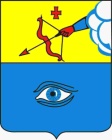 ПОСТАНОВЛЕНИЕ__17.08.2021__                                                                                        № __8/104__ г. ГлазовО внесении изменений в постановление Администрации города Глазова от 24.09.2014 года № 8/247 «О передаче полномочия органа опеки и попечительства на безвозмездной основе по подбору и подготовке граждан, выразивших желание стать опекунами или попечителями несовершеннолетних граждан либо принять детей, оставшихся без попечения родителей, в семью на воспитание в иных установленных семейным законодательством Российской Федерации формах казенному учреждению Удмуртской Республики для детей-сирот и детей, оставшихся без попечения родителей «Глазовский детский дом» (в редакции от 30.09.2019 г. № 8/187,от 31.01.2020 г. № 8/11)В соответствии с распоряжением Правительства Удмуртской Республики от 15.01.2021 года № 1-р «О реорганизации некоторых учреждений, подведомственных Министерству социальной политики и труда Удмуртской Республики» и руководствуясь Федеральным законом от 06.10.2003 года № 131-ФЗ «Об общих принципах организации местного самоуправления в Российской Федерации»П О С Т А Н О В Л Я Ю:1. Внести в постановление Администрации города Глазова от 24.09.2014 года № 8/247 «О передаче полномочия органа опеки и попечительства на безвозмездной основе по подбору и подготовке граждан, выразивших желание стать опекунами или попечителями несовершеннолетних граждан либо принять детей, оставшихся без попечения родителей, в семью на воспитание в иных установленных семейным законодательством Российской Федерации формах казенному учреждению Удмуртской Республики для детей-сирот и детей, оставшихся без попечения родителей «Глазовский детский дом» (в редакции от 30.09.2019 г. № 8/187, от 31.01.2020 г. № 8/11) следующие изменения:1.1. В названии и в п.1 слова «казенному учреждению Удмуртской Республики для детей-сирот и детей, оставшихся без попечения родителей «Глазовский детский дом» заменить словами «филиалу казенного учреждения социального обслуживания Удмуртской Республики «Республиканский социально-реабилитационный центр для несовершеннолетних «Социально-реабилитационный центр для несовершеннолетних города Глазова».2. Настоящее постановление подлежит официальному опубликованию в средствах массовой информации и размещению на официальном сайте МО «Город Глазов».Администрация муниципального образования «Город Глазов» (Администрация города Глазова) «Глазкар» муниципал кылдытэтлэн Администрациез(Глазкарлэн Администрациез)Глава города ГлазоваС.Н. Коновалов